ΕΛΛΗΝΙΚΗ ΔΗΜΟΚΡΑΤΙΑ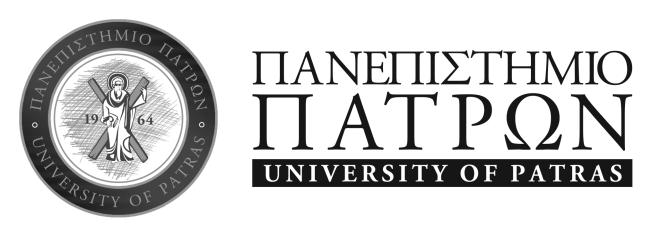 ΑΝΑΚΟΙΝΩΣΗΣας ενημερώνουμε ότι η τελετή ορκωμοσίας προπτυχιακών φοιτητών θα πραγματοποιηθεί την Δευτέρα 31 Ιουλίου 2023 και ώρα 09.00 πμ . στο Αμφιθέατρο Ι-1 του Συνεδριακού και Πολιτιστικού Κέντρου του Πανεπιστημίου Πατρών.Η τελετή θα πραγματοποιηθεί με την υποχρεωτική τήρηση κανόνων, απαιτήσεων και διαδικασιών σύμφωνα με την ισχύουσα ΚΥΑ κατά της πανδημίας covid 19.Υπάρχει σύσταση για τη χρήση της προστατευτικής μάσκας, σε όλους τους χώρους διεξαγωγής των τελετών όπου παρατηρείται συνωστισμός.Στην τελετή θα συμμετάσχουν  οι υπό ορκωμοσία απόφοιτοι/ες , συνοδευόμενοι από πέντε (5) το πολύ  άτομα. Η τελετή θα πραγματοποιηθεί με τηβέννους. Οι υπό ορκωμοσία απόφοιτοι/ες  προσέρχονται στο χώρο μια ώρα πριν την έναρξη της τελετής, προκειμένου να περιενδυθούν την τήβεννο και αποχωρούν σταδιακά χωρίς να παραμένουν στους κοινόχρηστους χώρους, προκειμένου να αποφεύγεται ο συνωστισμός.Οι φοιτητές που θα λάβουν μέρος στην τελετή ορκωμοσίας (με αλφαβητική σειρά) είναι οι ακόλουθοι:Από τη Γραμματεία, 11.07.2023Α/ΑΑ.Μ.ΕπώνυμοΌνομαΠατρώνυμο11075422ΑδάμηΘεώνηΓεώργιος21061786ΒάκκαΕλευθερίαΓεώργιος31049330ΒλάχοςΑλέξανδροςΚωνσταντίνος41066724ΒουζάκηΕιρήνηΚωνσταντίνος51066777ΓεράσηΜαργαρίταΓεώργιος61066751ΓεωργέαΔέσποινα-ΡαφαέλαΓεώργιος71071988ΓιαννούληΜαρίαΑνδρέας81080848ΔημοπούλουΓεωργίαΔήμος91066743ΔιονυσοπούλουΚαλλιόπηΕυάγγελος101063158ΙωάννουΑνδρέαςΛευτέρης111051642ΚαζαμίαΒασιλικήΚωνσταντίνος121049323ΚατσιγιάννηΓαρυφαλιά-ΕλένηΑλέξανδρος131066719ΚοντολιούΟυρανίαΑναστάσιος141063983ΛάμπρουΊριδαΘωμάς151071957ΠαπαγεωργίουΜιχαήλΕυθύμιος161061790ΦούνταΆνναΜιχαήλ171066768ΦουρτούνηΝικολίτσαΠάνος181066706ΧατζηδάκηΜαρίαΜιχαήλ